If I were a Martian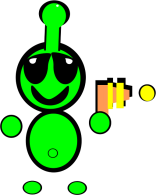 What would life really be like on another planet? Our lives would certainly be different. The days, nights and years may be much longer or shorter! Our planetary ages would be different, so would the weight of objects.In this investigation you will be required to draw a representation of the solar system. You will then gather data about the four closest planets in our solar system(Mercury, Venus, Mars and Jupiter) and record this information in a clear and well organised table. Once you have completed your research you will then need to calculate how much your school bag would weigh on each of the four planets. Next you must interpret your data and write about what life would be like on each of the four planets.Use the following checklist to help you.Annotated Representation of the solar system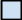 Use the Kids Astronomy website to research informationWeigh your school bag Use the given information on relative surface gravity to calculate the 
     weight of your bag on each of the four planetsWrite interesting paragraphs on explaining what life would be like on 
     each of the four planets.Complete the extension questionsVisit the Kids Astronomy website using the link below. Explore the information on the site and use it to complete this Maths investigation.   http://www.kidsastronomy.com/solar_system.htmRead and Plan          Before you begin, make sure you understand the meanings of: planet, planetary, 
          representation, solar system, weight, sense, relative surface gravity, radiating, 
          randomly and submit.Create a representation of the solar systemOn an A3 sheet of paper draw a small circle in the middle to 
          represent the sun. Rule eight lines of increasing length radiating 
          from the circle to represent the distance of each planet from the sun. 
          Draw small circles on the end of each line to represent the planets. 
          Label each of the planets and the distance in kilometres from the 
          sun on the line. Use the table below to help draw your diagram.Find the Planetary Weight of your School Bag          Find the weight of your school bag using some bathroom scales, rounding to the 
          nearest kilogram. Convert the weight to grams. Using a calculator and the below 
          table to help you, calculate the weight of your school bag on Mercury, Venus, 
          Mars and Jupiter. Create your own table to record your calculations.Considering the following, what would life be like on other planets?Planet Information (Approximate)Use the above table to complete the following information.Hint: If I was 1 year old on Earth, I would be 4 on Mercury, nearly 2 on Venus, 6  months on Mars and only about a month old on Jupiter.Life on other planets          Using the information about relative surface gravity, planetary days and planetary                 
          years, answer the following questions.How would a day on Mercury be different to a day on Earth?____________________________________________________________________________________________________________________________________________________________________________________________________________________________________________________________________________________________________________________________________________________________________________________________________________________________________How would a day on Venus be different to a day on Earth?____________________________________________________________________________________________________________________________________________________________________________________________________________________________________________________________________________________________________________________________________________________________________________________________________________________________________How would a day on Mars be different to a day on Earth?_______________________________________________________________________________________________________________________________________________________________________________________________________________________________________________________________________________________________________________________________________________________________________________________________________________________________________________________________________________________________________How would a day on Jupiter be different to a day on Earth?____________________________________________________________________________________________________________________________________________________________________________________________________________________________________________________________________________________________________________________________________________________________________________________________________________________________________Comparing Facts           Using your calculations and the information you have collected, answer the 
          following questions:Will it be hotter on Venus or Neptune? Give reasons for your answer._____________________________________________________________________________________________________________________________________________________________________________________________________________________________________________________________________________________     Which planet will you be heaviest on? Explain your answer._____________________________________________________________________________________________________________________________________________________________________________________________________________________________________________________________________________________   If Miss Theresa is 22 years old on Jupiter, how old will she be ona.    Earth                                                years oldb.    Mercury                                            years old c.    Neptune                                             years old    If the gravity on the Sun is 6784 times more than on Earth, how much would these items
weigh?a.    A 5kg bag of rice                                      .b.    A 8kg school bag                                      .c.    A 6kg laptop                                              .d.    Mr Blair who weighs 62 kg (challenge question)                                                 .
What is the sum of distances from the Sun to Mars, Mercury, and Uranus?
____________________________________________________________________________________________________________________________________________________________________________________________________________________________________________________________________________________PlanetApproximate distancefrom the Sun in kilometresMercury                         57,910,000 Venus                       108,200,000Earth                       149,600,000Mars                       227,940,000Jupiter                       778,330,000Saturn                    1,426,940,000Uranus                    2,870,990,000Neptune                    4,497,070,000PlanetRelative Surface GravityWeight of School BagEarth1Mercury0.38Venus0.91Mars0.38Jupiter2.34EarthMercuryVenusMarsJupiterRelative Surface Gravity 1.000.380.910.382.34Planetary Day24 hours58 days 15 hours243 days24 hours 40 minutes10 hoursPlanetary Year Length365 days88 days224 days687 days12 yearsEarthMercuryVenusMarsJupiterYourAgeYourWeight